РЕШЕНИЕПОМШУÖМот  8 декабря 2022 г. № 19/2022 – 295 О бюджете муниципального образования городского округа «Сыктывкар» на 2023 год и плановый период 2024 и 2025 годов Руководствуясь статьей 9 Бюджетного кодекса Российской Федерации, статьей 33 Устава муниципального образования городского округа «Сыктывкар», решением Совета муниципального образования городского округа «Сыктывкар» от 25.12.2007 № 7/12-149 «Об утверждении Положения о бюджетном процессе в муниципальном образовании городского округа «Сыктывкар», Совет муниципального образования городского округа «Сыктывкар»РЕШИЛ:Утвердить бюджет муниципального образования городского округа «Сыктывкар» на 2023 год и плановый период 2024 и 2025 годов:Статья 1 Утвердить основные характеристики бюджета муниципального образования городского округа «Сыктывкар» (далее - МО ГО «Сыктывкар») на 2023 год:общий объем доходов в сумме 11 351 465,8 тыс. рублей;общий объем расходов в сумме 11 730 386,6 тыс. рублей;дефицит в сумме 378 920,8 тыс. рублей.Статья 2Утвердить основные характеристики бюджета МО ГО «Сыктывкар» на 2024 год и на 2025 год:общий объем доходов на 2024 год в сумме 11 752 867,8 тыс. рублей и на 2025 год в сумме 11 595 128,7 тыс. рублей;общий объем расходов на 2024 год в сумме 12 182 341,1 тыс. рублей и на 2025 год в сумме 12 055 187,4 тыс. рублей;дефицит на 2024 год в сумме 429 473,3 тыс. рублей и на 2025 год в сумме 460 058,7 тыс. рублей.Статья 3Установить объем условно утверждаемых (утвержденных) расходов на 2024 год в сумме 250 000,0 тыс. рублей и на 2025 год в сумме 600 000,0 тыс. рублей.Статья 4Утвердить общий объем бюджетных ассигнований, направляемых на исполнение публичных нормативных обязательств МО ГО «Сыктывкар» на 2023 год в сумме 2 036,0 тыс. рублей, на 2024 год в сумме 2 204,0 тыс. рублей и на 2025 год в сумме 2 372,0 тыс. рублей.Статья 5Утвердить объем безвозмездных поступлений в бюджет  МО ГО «Сыктывкар»: 1. На 2023 год в сумме 7 303 354,2 тыс. рублей.2. На 2024 год в сумме 6 874 195,9 тыс. рублей.3. На 2025 год в сумме 6 429 879,9 тыс. рублей.Статья 6Утвердить объем бюджетных ассигнований муниципального дорожного фонда МО ГО «Сыктывкар» на 2023 год в размере 633 673,3 тыс. рублей, на 2024 и 2025 годы – 347 571,0 тыс. рублей и 347 695,0 тыс. рублей соответственно.Статья 7Утвердить:1. Распределение бюджетных ассигнований по целевым статьям (муниципальным программам и непрограммным направлениям деятельности), группам видов расходов классификации расходов бюджетов на 2023 год и плановый период 2024 и 2025 годов согласно приложению № 1 к настоящему решению;2. Ведомственную структуру расходов бюджета МО ГО «Сыктывкар» на 2023 год и плановый период 2024 и 2025 годов согласно приложению № 2 к настоящему решению;3. Источники финансирования дефицита бюджета МО ГО «Сыктывкар» на 2023 год и плановый период 2024 и 2025 годов согласно приложению № 3 к настоящему решению;4. Программу муниципальных внутренних заимствований МО ГО «Сыктывкар» на 2023 год и плановый период 2024 и 2025 годов согласно приложению № 4 к настоящему решению;5. Программу муниципальных гарантий МО ГО «Сыктывкар» в валюте Российской Федерации на 2023 год и плановый период 2024 и 2025 годов согласно приложению № 5 к настоящему решению;6. Нормативы распределения доходов в бюджет МО ГО «Сыктывкар» на 2023 год и плановый период 2024 и 2025 годов согласно приложению № 6 к настоящему решению.Статья 8Установить, что муниципальные унитарные предприятия МО ГО «Сыктывкар» перечисляют в бюджет МО ГО «Сыктывкар» 30 процентов прибыли, остающейся в распоряжении муниципальных унитарных предприятий МО ГО «Сыктывкар» после уплаты установленных законодательством налогов и иных обязательных платежей.Статья 91. Установить верхний предел муниципального долга МО ГО «Сыктывкар»:1) по состоянию на 1 января 2024 года в сумме 1 604 374,7 тыс. рублей, в том числе верхний предел долга по муниципальным гарантиям МО ГО «Сыктывкар» в сумме 0 рублей;2) по состоянию на 1 января 2025 года в сумме 2 033 848,0 тыс. рублей, в том числе верхний предел долга по муниципальным гарантиям МО ГО «Сыктывкар» в сумме 0 рублей;3) по состоянию на 1 января 2026 года в сумме 2 493 906,7 тыс. рублей, в том числе верхний предел долга по муниципальным гарантиям МО ГО «Сыктывкар» в сумме 0 рублей.2. Утвердить объем расходов на обслуживание муниципального долга МО ГО «Сыктывкар» в 2023 году в сумме 37 777,7 тыс. рублей.3. Утвердить объем расходов на обслуживание муниципального долга МО ГО «Сыктывкар» в 2024 году в сумме 82 955,2 тыс. рублей и в 2025 году в сумме 142 961,4 тыс. рублей.4. Утвердить общий объем бюджетных ассигнований на возможное исполнение муниципальных гарантий МО ГО «Сыктывкар» в 2023 году в сумме 0 рублей.5. Утвердить общий объем бюджетных ассигнований на возможное исполнение муниципальных гарантий МО ГО «Сыктывкар» в 2024 году в сумме 0 рублей и в 2025 в сумме 0 рублей.Статья 10Установить, что в случае невыполнения плановых показателей доходной части бюджета МО ГО «Сыктывкар», средства бюджета в первоочередном порядке направляются на выполнение бюджетных обязательств по социально значимым и другим первоочередным расходам, установленным администрацией МО ГО «Сыктывкар».Статья 11Установить, что неналоговые доходы, поступающие заказчикам МО ГО «Сыктывкар», действующим от имени МО ГО «Сыктывкар», в порядке, предусмотренном Федеральным законом «О контрактной системе в сфере закупок товаров, работ, услуг для обеспечения государственных и муниципальных нужд», зачисляются в доход бюджета МО ГО «Сыктывкар».Статья 12Установить, что не использованные в отчетном финансовом году остатки средств, предоставленных бюджетным учреждениям из бюджета МО ГО «Сыктывкар» в соответствии с абзацем первым пункта 1 статьи 78.1 Бюджетного кодекса Российской Федерации, используются в текущем финансовом году для достижения целей, ради которых эти учреждения созданы, при достижении бюджетным учреждением показателей муниципального задания на оказание муниципальных услуг (выполнение работ), характеризующих объем муниципальной услуги (работы). Остаток субсидии на выполнение муниципального задания бюджетными учреждениями в объеме, соответствующем не достигнутым показателям муниципального задания указанными учреждениями, подлежит возврату в бюджет МО ГО «Сыктывкар».Установить, что не использованные в отчетном финансовом году остатки средств, предоставленных автономным учреждениям из бюджета МО ГО «Сыктывкар» в соответствии с абзацем первым пункта 1 статьи 78.1 Бюджетного кодекса Российской Федерации, используются в текущем финансовом году в соответствии с планом финансово-хозяйственной деятельности автономного учреждения для достижения целей, ради которых это учреждение создано, при достижении автономным учреждением показателей муниципального задания на оказание муниципальных услуг (выполнение работ), характеризующих объем муниципальной услуги (работы). Остаток субсидии на выполнение муниципального задания автономными учреждениями в объеме, соответствующем не достигнутым показателям муниципального задания указанными учреждениями, подлежит возврату в бюджет МО ГО «Сыктывкар».Статья 13Установить, что кредиторская задолженность по расходам местного бюджета, образовавшаяся по состоянию на 1 января текущего финансового года, погашается только за счет и в пределах бюджетных ассигнований, предусмотренных в бюджете МО ГО «Сыктывкар» на текущий финансовый год.Установить, что средства, поступившие на лицевые счета по учету средств бюджета получателей бюджетных средств МО ГО «Сыктывкар» после 1 января текущего финансового года в погашение дебиторской задолженности прошлых лет, образовавшейся по состоянию на 1 января, перечисляются в полном объеме в доход бюджета МО ГО «Сыктывкар».Статья 14Бюджетные инвестиции в форме капитальных вложений в объекты муниципальной собственности МО ГО «Сыктывкар», предоставление субсидий муниципальным бюджетным и автономным учреждениям, муниципальным унитарным предприятиям на осуществление капитальных вложений в объекты муниципальной собственности МО ГО «Сыктывкар» по целевым статьям (муниципальным программам и непрограммным направлениям деятельности), группам видов расходов классификации расходов бюджетов, предусмотренные настоящим решением, осуществляются в порядке, установленном администрацией МО ГО «Сыктывкар», и в соответствии с перечнем инвестиционных проектов, утвержденным администрацией МО ГО «Сыктывкар».Статья 151. Установить, что предоставление субсидий юридическим лицам (за исключением субсидий муниципальным учреждениям, а также субсидий, указанных в пунктах 6 – 8 статьи 78 Бюджетного кодекса Российской Федерации), индивидуальным предпринимателям, а также физическим лицам - производителям товаров, работ, услуг за счет межбюджетных трансфертов и (или) в рамках реализации норм федеральных законов, региональных проектов, обеспечивающих достижение определенных Президентом Российской Федерации национальных целей (стратегических задач) развития Российской Федерации, государственных программ, осуществляется в порядке, установленном администрацией МО ГО «Сыктывкар», с учетом требований федеральных законов, нормативных правовых актов, регулирующих порядок предоставления межбюджетных трансфертов, порядок реализации региональных проектов, государственных программ.2. В остальных случаях субсидии юридическим лицам (за исключением субсидий муниципальным учреждениям), индивидуальным предпринимателям, а также физическим лицам - производителям товаров, работ, услуг, предусмотренные настоящим решением, в целях возмещения недополученных доходов и (или) финансового обеспечения (возмещения) затрат в связи с производством (реализацией) товаров, выполнением работ, оказанием услуг предоставляются при условии, что затраты или недополученные доходы возникают в результате действий органов местного самоуправления МО ГО «Сыктывкар». Порядок предоставления указанных субсидий утверждается администрацией МО ГО «Сыктывкар» с учетом требований, установленных статьей 78 Бюджетного кодекса Российской Федерации.3. Установить, что предоставление субсидий некоммерческим организациям, не являющимся бюджетными и автономными учреждениями, в том числе в соответствии с договорами (соглашениями) на оказание муниципальных услуг физическим и (или) юридическим лицам; предоставление грантов в форме субсидий в соответствии с пунктом 7 статьи 78 и пунктом 4 статьи 78.1 Бюджетного кодекса Российской Федерации, в том числе на конкурсной основе, осуществляется в порядке, определяемом администрацией МО ГО «Сыктывкар».Статья 161. Установить в соответствии с пунктом 3 статьи 217 Бюджетного кодекса Российской Федерации, что основанием для внесения изменений в показатели сводной бюджетной росписи бюджета МО ГО «Сыктывкар» является использование (перераспределение) зарезервированных в составе утвержденных статьей 7 настоящего решения:1) бюджетных ассигнований, запланированных на финансовое обеспечение непредвиденных расходов, в том числе на проведение аварийно-восстановительных работ и иных мероприятий, связанных с ликвидацией последствий стихийных бедствий и других чрезвычайных ситуаций, а также на иные мероприятия, предусмотренные порядком использования бюджетных ассигнований резервного фонда администрации МО ГО «Сыктывкар»;2) бюджетных ассигнований, предусмотренных на открытие новых муниципальных учреждений, изменение действующей сети учреждений в МО ГО «Сыктывкар», подведомственных главным распорядителям бюджетных средств МО ГО «Сыктывкар», планируемых к открытию в 2023 году и плановом периоде 2024 и 2025 годах - в порядке, предусмотренном администрацией МО ГО «Сыктывкар»;3) бюджетных ассигнований, предусмотренных на финансовое обеспечение софинансирования мероприятий, осуществляемых за счет субсидий из других бюджетов бюджетной системы Российской Федерации, - в порядке, предусмотренном администрацией МО ГО «Сыктывкар»;4) бюджетных ассигнований, предусмотренных на повышение оплаты труда и пенсионное обеспечение в соответствии с действующим законодательством - в порядке, предусмотренном администрацией МО ГО «Сыктывкар»;5) бюджетных ассигнований на исполнение обязательств, предусмотренных разделом IX Жилищного кодекса Российской Федерации, в части имущества, находящегося в собственности МО ГО «Сыктывкар», - в порядке, предусмотренном администрацией МО ГО «Сыктывкар»;6) бюджетных ассигнований на реализацию инициативных проектов на территории МО ГО «Сыктывкар» - в порядке, предусмотренном администрацией МО ГО «Сыктывкар».2. Установить в соответствии с пунктом 8 статьи 217 Бюджетного кодекса Российской Федерации и пунктом 4 статьи 16 Положения о бюджетном процессе в МО ГО «Сыктывкар», утвержденного решением Совета МО ГО «Сыктывкар» от 25.12.2007 № 7/12-149, дополнительные основания для внесения изменений в показатели сводной бюджетной росписи бюджета МО ГО «Сыктывкар»:1) распределение (перераспределение) главным распорядителям средств бюджета МО ГО «Сыктывкар» остатков средств бюджета МО ГО «Сыктывкар», образовавшихся на 1 января 2023 года за счет не использованных в 2022 году межбюджетных трансфертов, имеющих целевое назначение, а также безвозмездных поступлений от физических и юридических лиц, имеющих целевое назначение;2) изменение бюджетной классификации Российской Федерации; перечня и кодов целевых статей расходов бюджетов, применяемых в бюджете МО ГО «Сыктывкар»;3) обращение главного распорядителя средств бюджета МО ГО «Сыктывкар» о перераспределении бюджетных ассигнований, утвержденных сводной бюджетной росписью бюджета МО ГО «Сыктывкар» соответствующему главному распорядителю бюджетных средств;4) изменение бюджетных ассигнований муниципального дорожного фонда МО ГО «Сыктывкар» в случаях, установленных пунктами 4, 7 решения Совета МО ГО «Сыктывкар» от 30.09.2013 N 18/2013-281 «О муниципальном дорожном фонде МО ГО «Сыктывкар»;5) перераспределение бюджетных ассигнований, предусмотренных главному распорядителю бюджетных средств, между разделами, подразделами, целевыми статьями (основными мероприятиями, подпрограммами, программами, непрограммными направлениями), группами видов расходов - в пределах общего объема бюджетных ассигнований, предусмотренных главному распорядителю средств бюджета МО ГО «Сыктывкар»;6) перераспределение бюджетных ассигнований между видами источников финансирования дефицита бюджета МО ГО «Сыктывкар» в ходе исполнения бюджета МО ГО «Сыктывкар» в пределах общего объема бюджетных ассигнований по источникам финансирования дефицита бюджета МО ГО «Сыктывкар», предусмотренных на соответствующий финансовый год;7) при недостаточности бюджетных ассигнований на исполнение судебных актов по искам к МО ГО «Сыктывкар» о возмещении вреда, причиненного незаконными действиями (бездействием) органов местного самоуправления или их должностных лиц, а также судебных актов по иным искам о взыскании денежных средств за счет средств казны МО ГО «Сыктывкар» (за исключением судебных актов о взыскании денежных средств в порядке субсидиарной ответственности главных распорядителей средств бюджета МО ГО «Сыктывкар»), судебных актов о присуждении компенсации за нарушение права на исполнение судебного акта в разумный срок за счет сокращения бюджетных ассигнований (за исключением бюджетных обязательств, установленных статьями 6, 10 настоящего решения), предусмотренных главным распорядителям средств бюджета МО ГО «Сыктывкар».3. Внесение в 2023 году изменений в показатели сводной бюджетной росписи бюджета МО ГО «Сыктывкар» в связи с увеличением бюджетных ассигнований текущего финансового года в объеме, не превышающем сумму остатка неиспользованных бюджетных ассигнований на оплату заключенных от имени МО ГО «Сыктывкар» муниципальных контрактов, подлежавших в соответствии с условиями этих муниципальных контрактов оплате в отчетном финансовом году, осуществляется в пределах свободного остатка средств, образовавшегося на 1 января 2023 года, на счетах по учету средств бюджета МО ГО «Сыктывкар» в порядке, предусмотренном администрацией МО ГО «Сыктывкар».Статья 17Установить, что средства, предусмотренные пунктом 1 статьи 16 настоящего решения, предусматриваются в бюджете МО ГО «Сыктывкар» в ведомственной структуре расходов бюджета МО ГО «Сыктывкар» на 2023 год и плановый период 2024 и 2025 годов по главному распорядителю бюджетных средств - Департаменту финансов администрации МО ГО «Сыктывкар» и распределяются в порядке, предусмотренном администрацией МО ГО «Сыктывкар».Статья 18Установить, что в 2023 году не допускается увеличение штатной численности работников органов местного самоуправления МО ГО "Сыктывкар", их отраслевых (функциональных) и территориальных органов.Статья 19Настоящее решение вступает в силу со дня его официального опубликования, но не ранее 1 января 2023 года.Глава  МО ГО "Сыктывкар" – руководитель администрации  						В.Б. ГолдинПредседатель Совета МО ГО «Сыктывкар» 						                     А.Ф. ДюСОВЕТМУНИЦИПАЛЬНОГО ОБРАЗОВАНИЯГОРОДСКОГО ОКРУГА «СЫКТЫВКАР»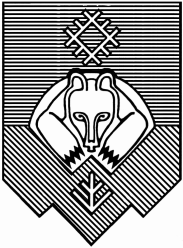 «СЫКТЫВКАР» КАР КЫТШЛÖН МУНИЦИПАЛЬНÖЙ ЮКÖНСА СÖВЕТ 